LISTENING TEST 6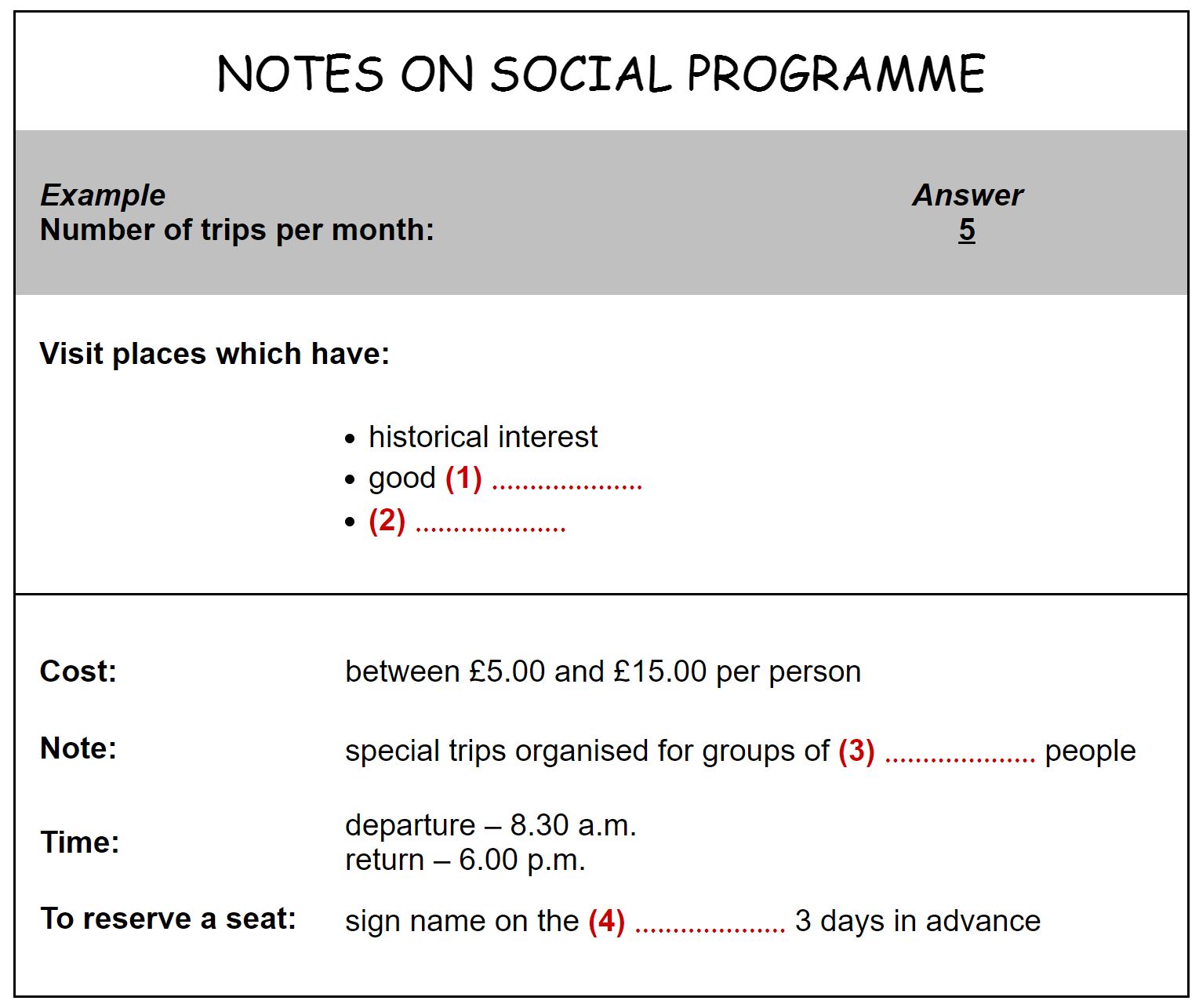 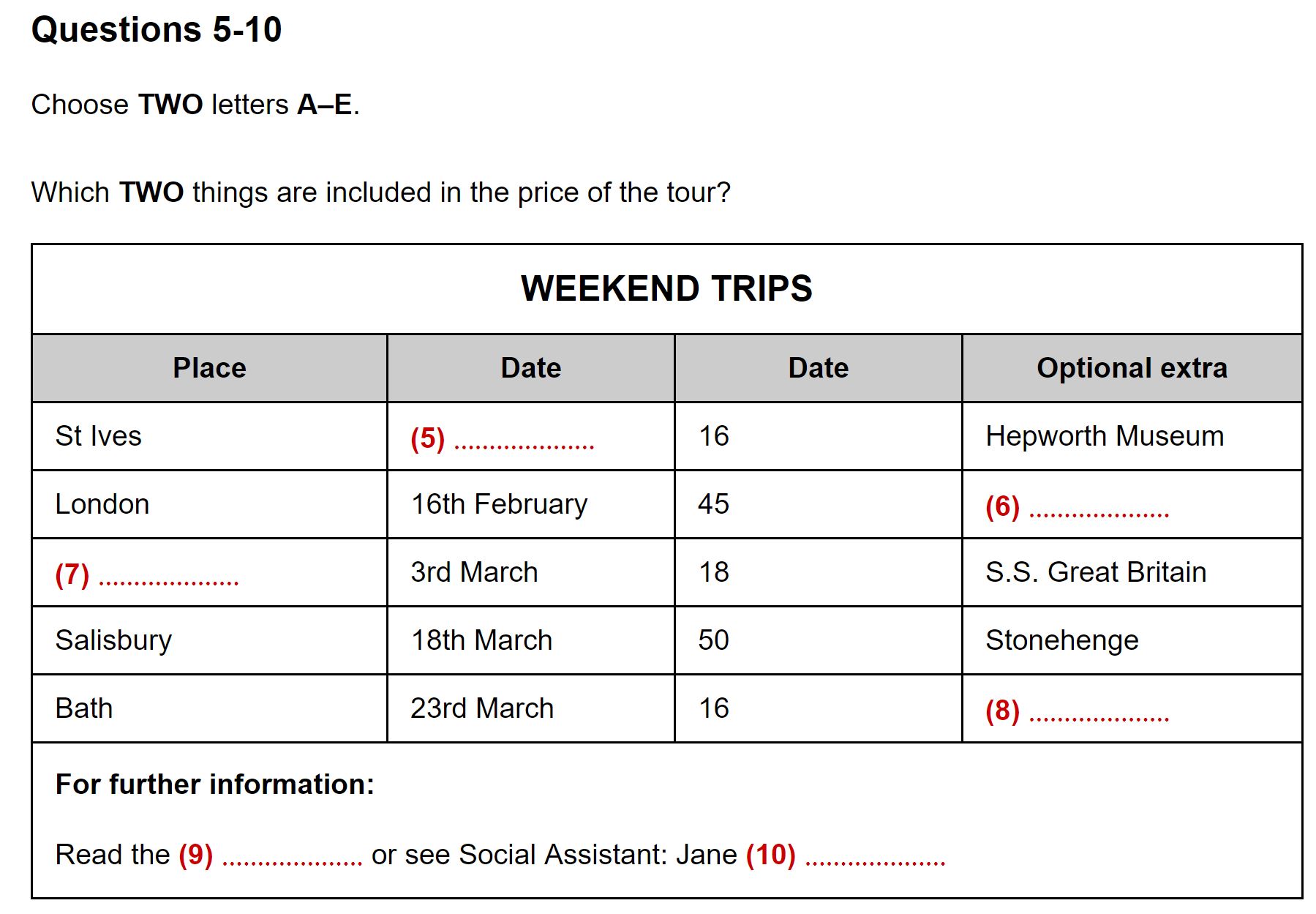 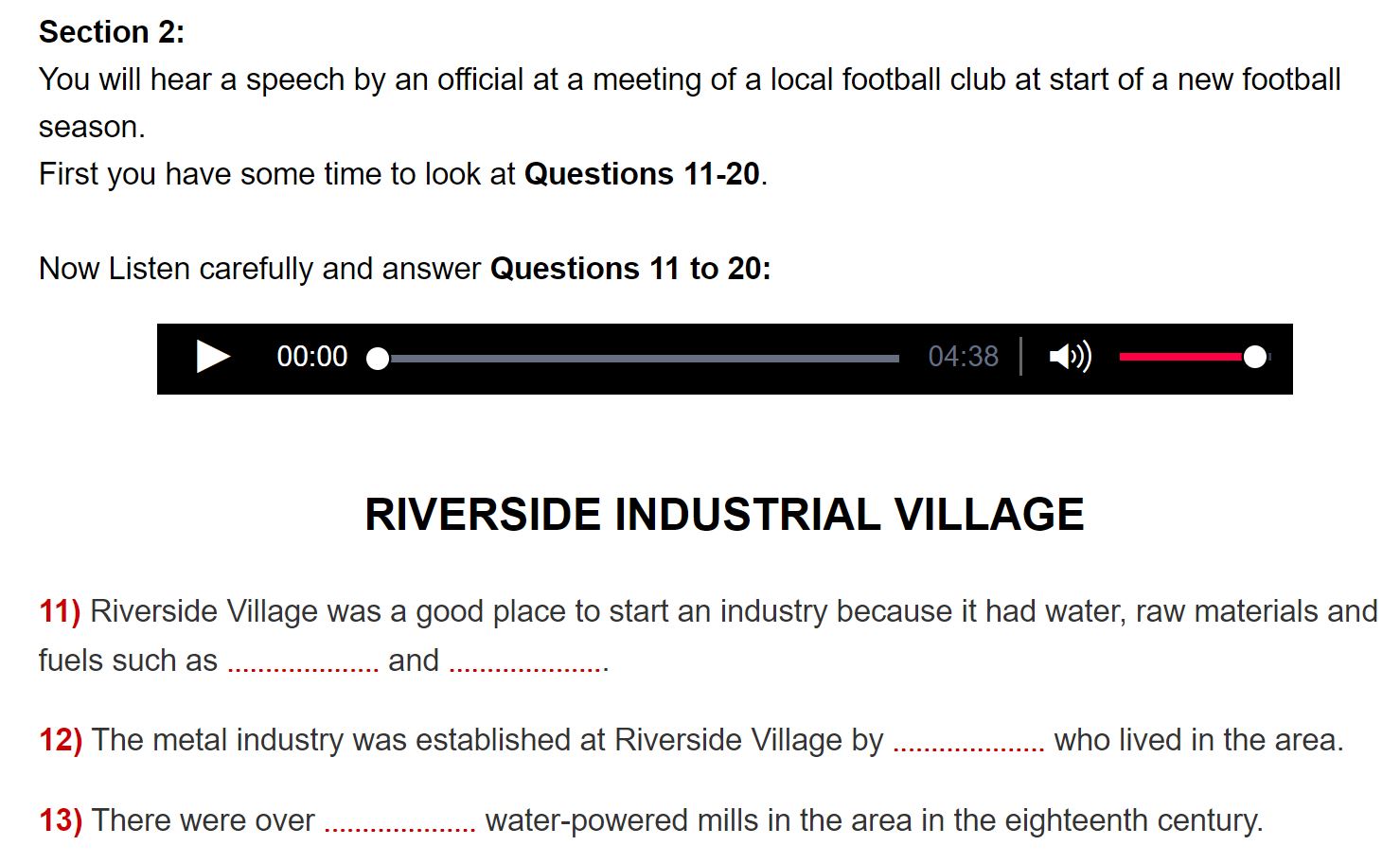 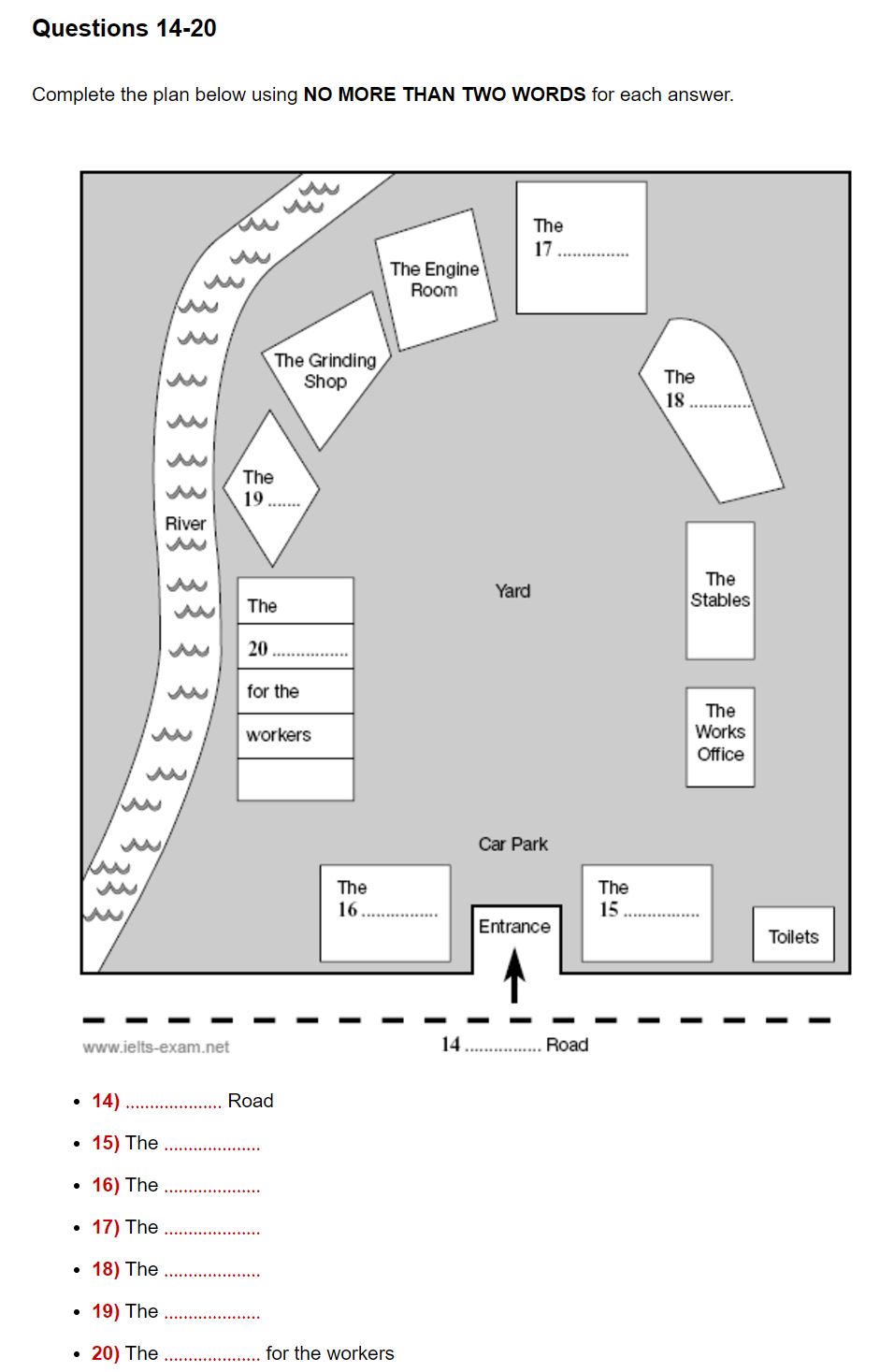 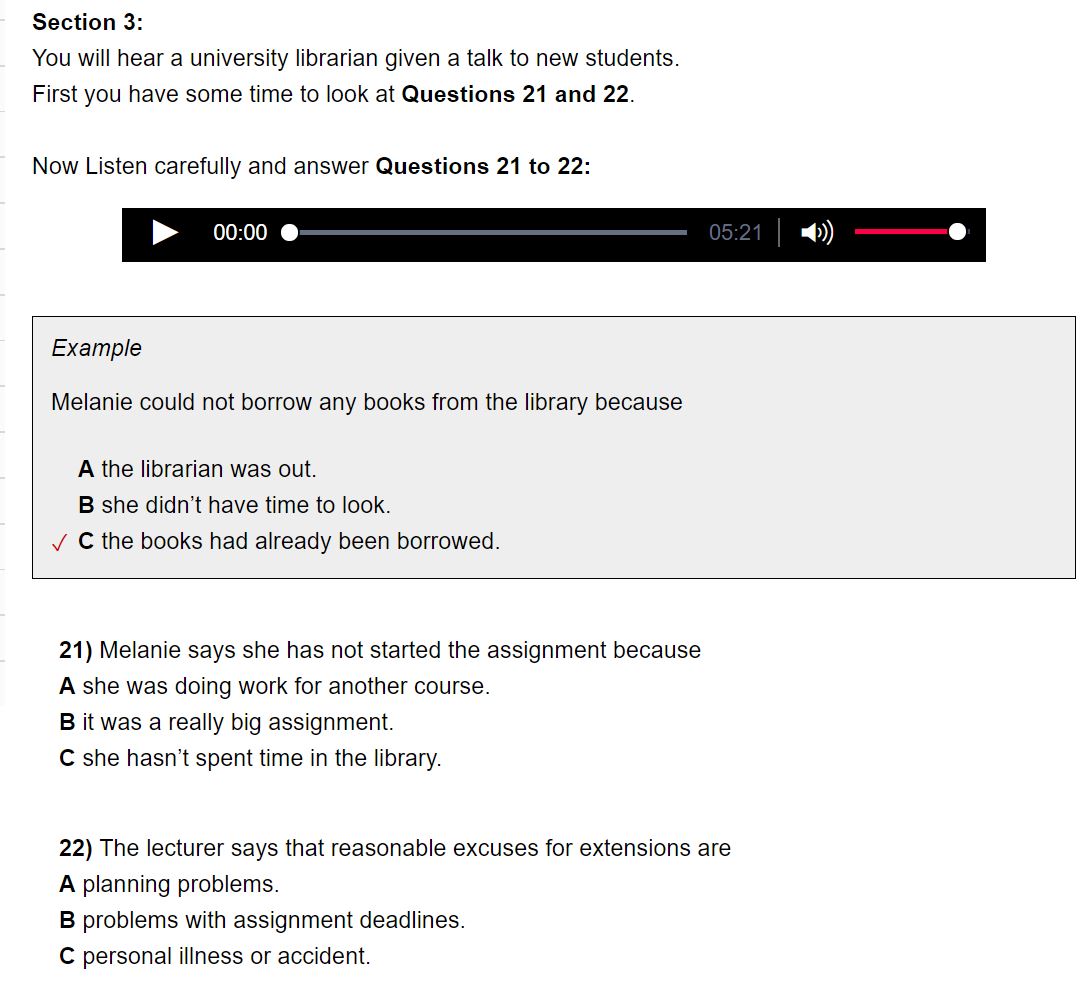 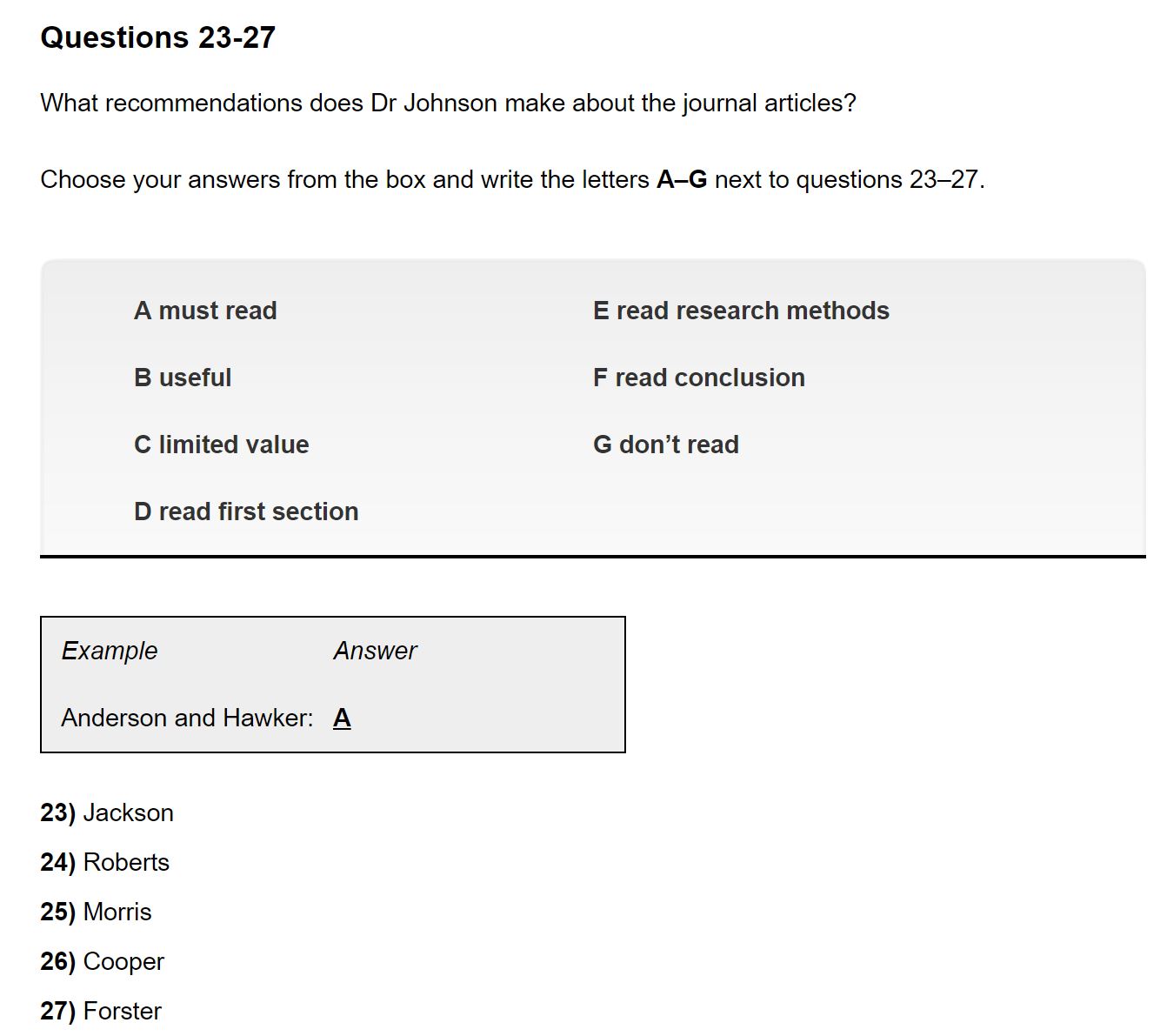 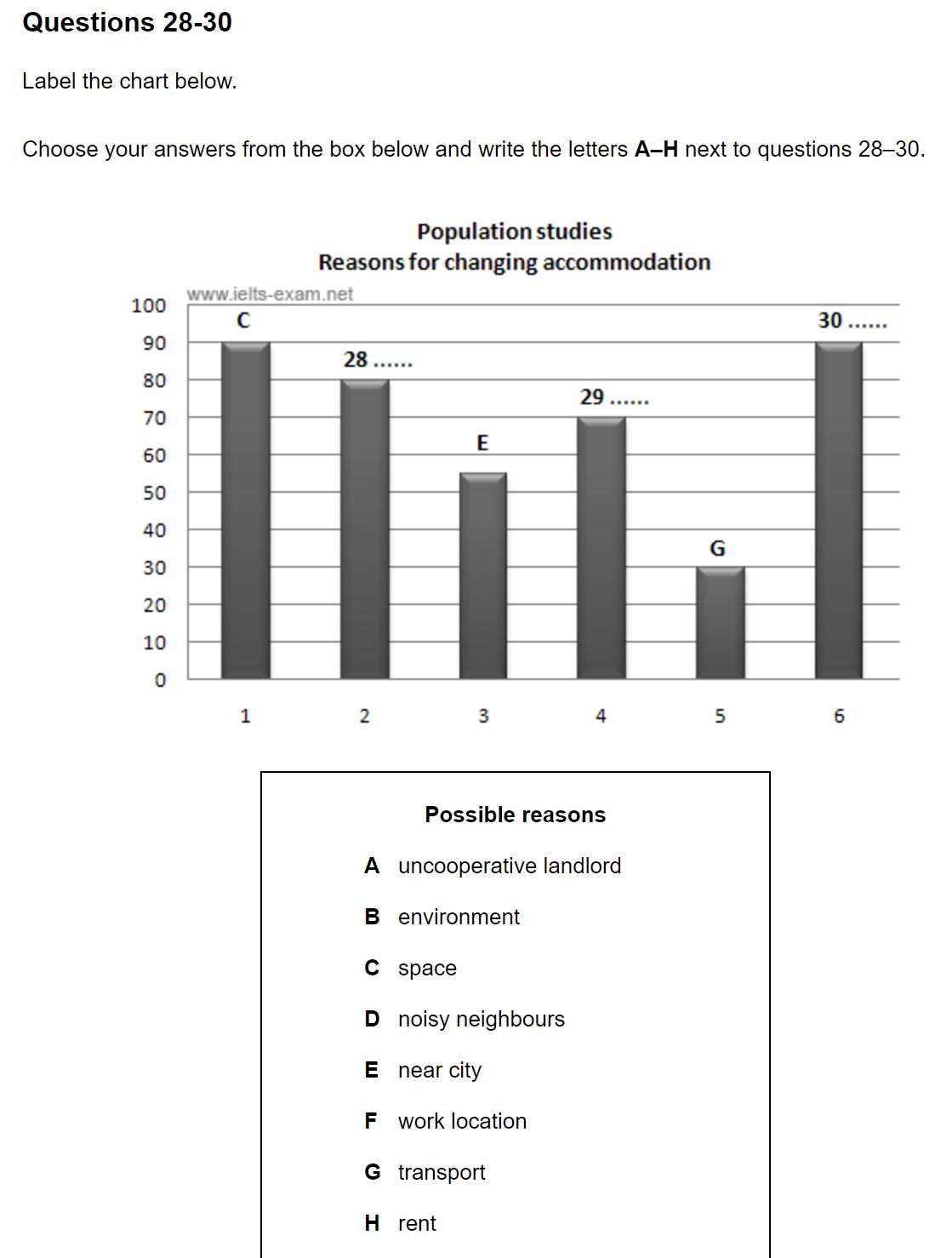 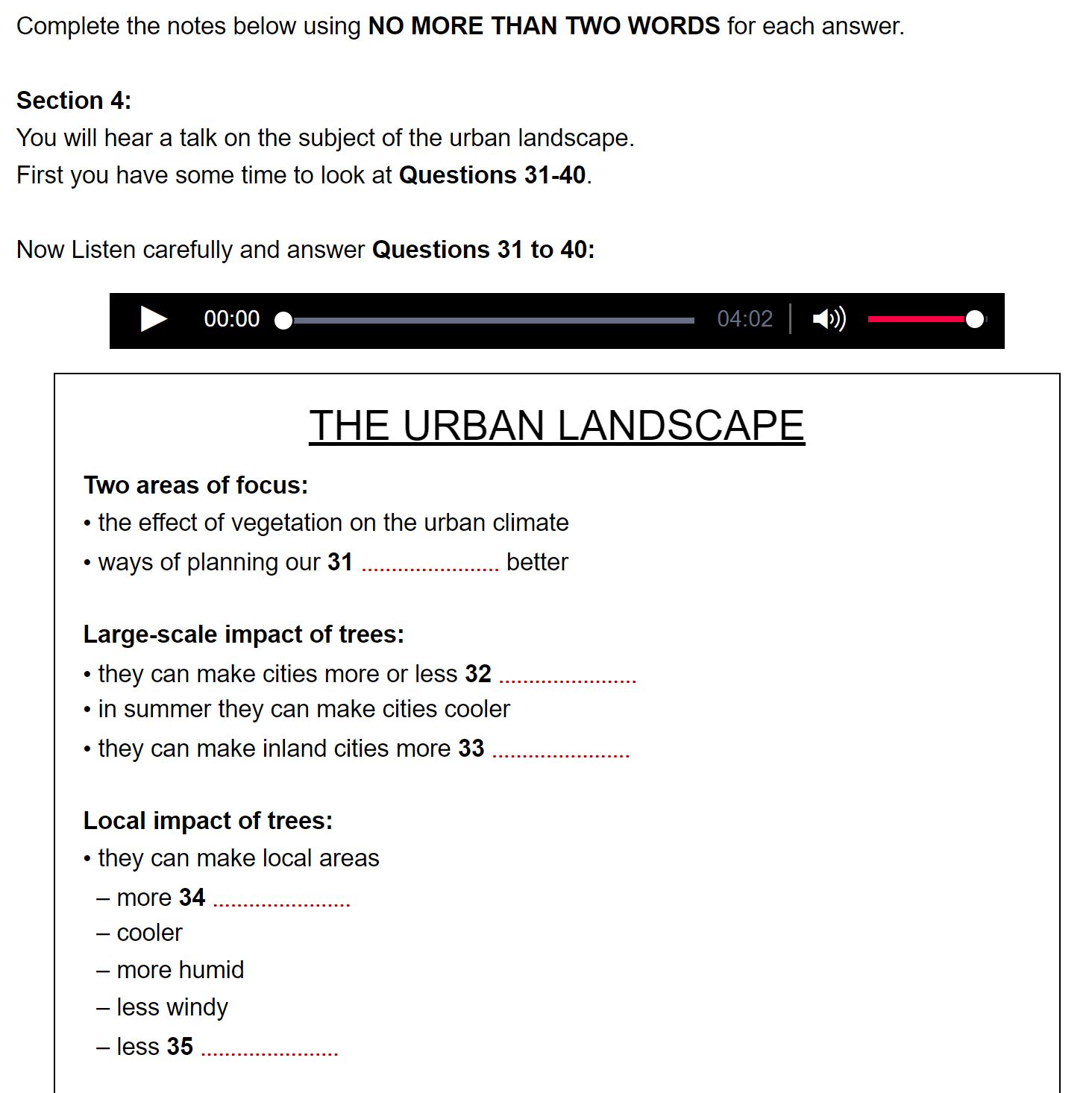 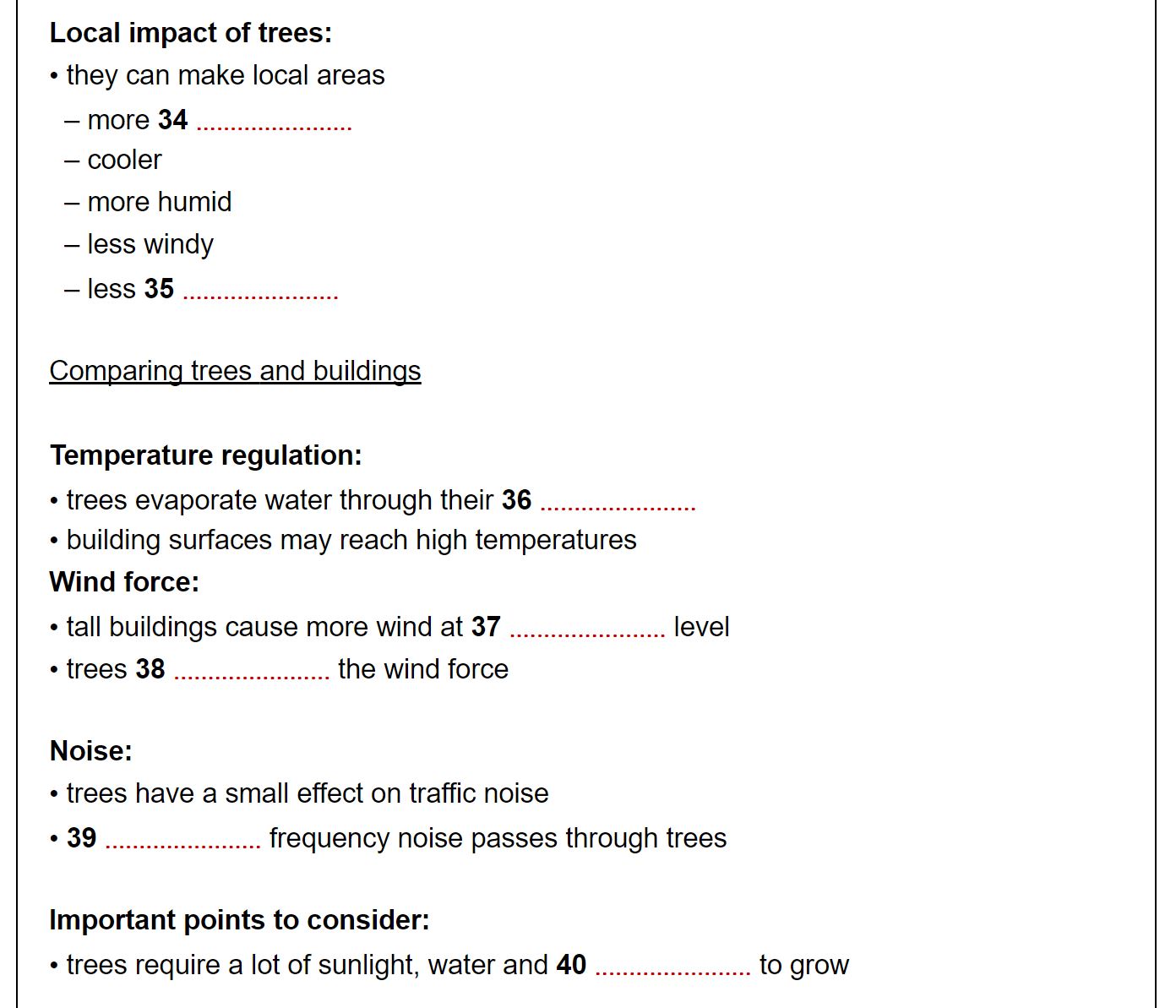 